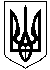 								Проєкт Двадцять п’ята сесіяСмолінської селищної радиВосьмого скликанняМаловисківського району Кіровоградської області Р І Ш Е Н Н ЯВід __ _________ 2020  року                                                                   № смт. СмолінеПро створення комунального некомерційного 					                підприємства «Смолінський центр первинноїмедико-санітарної допомоги» Смолінської селищної ради 	Відповідно до статей 43, 60 Закону України «Про місцеве самоврядування в Україні», Закону України «Про державну реєстрацію юридичних осіб, фізичних осіб-підприємців та громадських формувань», на виконання вимог статей 104-108 Цивільного кодексу України, статей 56, 59  Господарського кодексу України, статті 16 Закону України «Основи законодавства України про охорону здоров'я», Закону України «Про державні фінансові гарантії медичного обслуговування населення», з метою виконання розпорядження Кабінету Міністрів України від 30.11.2016 № 1013-р «Про схвалення Концепції реформи фінансування системи охорони здоров’я», Закону України «Про внесення змін до деяких законодавчих актів України щодо удосконалення законодавства з питань діяльності закладів охорони здоров’я» та  з метою підвищення рівня медичного обслуговування населення, наближення первинної медичної допомоги до жителів Смолінської селищної об'єднаної територіальної  громади, розширення можливостей щодо її доступності та якості, впровадження нових підходів щодо організації роботи закладів охорони здоров'я та їх  фінансового забезпечення, селищна рада                                                                  ВИРІШИЛА:Створити юридичну особу комунальне некомерційне підприємство «Смолінський центр первинної медико-санітарної допомоги» Смолінської селищної ради Затвердити статутний капітал комунального некомерційного підприємства «Смолінський центр первинної медико-санітарної допомоги» Смолінської селищної ради в розмірі 10 000,00 грн. (десять тисяч гривень 00 копійок).Визначити місце знаходження за адресою: 26223, Україна Кіровоградська область Маловисківський район, вул.. Казакова, 70.Затвердити статут комунального некомерційного підприємство «Смолінський центр первинної медико-санітарної допомоги» Смолінської селищної ради (Додаток 1).Затвердити структуру комунального некомерційного підприємства «Смолінський центр первинної медико-санітарної допомоги» Смолінської селищної ради (Додаток 2).Затвердити Програму підтримки та розвитку комунального некомерційного 	           підприємства «Смолінський центр первинної медико-санітарної допомоги» Смолінської селищної ради  на період 2020 -2022 роки (Додаток 3).Забезпечити фінансування комунального некомерційного підприємства «Смолінський центр первинної медико-санітарної допомоги» Смолінської селищної ради в межах видатків по галузі охорони здоров’я з місцевого бюджету відповідно до чинного законодавства. Провести  конкурс  на зайняття посади директора комунального некомерційного підприємства «Смолінський центр первинної медико-санітарної допомоги» Смолінської селищної ради, відповідно до постанови Кабінету Міністрів України від 27 грудня 2017 року № 1094 «Про затвердження Порядку проведення конкурсу на зайняття посади керівника державного, комунального закладу охорони здоров’я». Призначити Прокопенко Ольгу Олександрівну тимчасово виконуючою обов'язки директора комунального некомерційного підприємства «Смолінський центр первинної медико-санітарної допомоги» Смолінської селищної ради до призначення керівника в установленому законом порядку.Уповноважити виконуючу обов’язки директора комунального некомерційного підприємства «Смолінська медико-санітарна частина» Смолінської селищної ради та наділити правом підпису та подання до органу, що здійснює державну реєстрацію юридичних осіб та фізичних осіб - підприємців, відповідні документи щодо реєстрації створення юридичної особи Комунального некомерційного підприємства «Смолінський центр первинної медико-санітарної допомоги» Смолінської селищної ради.Контроль за виконанням данного рішення покласти постійну з питань охорони здоров'я, спорту, соціального захисту населення, освіти, культури, туризму, сімейної та молодіжної політики.  Селищний голова                                                               М.М. Мазура                      Додаток №1       ЗАТВЕРДЖЕНО                                                                     рішенням Смолінської селищної ради                                                                      №       від                                                                      Голова Смолінської селищної ради                                                                        ______________ М.М. МазураСТАТУТ КОМУНАЛЬНОГО НЕКОМЕРЦІЙНОГО ПІДПРИЄМСТВА «СМОЛІНСЬКИЙ ЦЕНТР ПЕРВИННОЇ МЕДИКО-САНІТАРНОЇ ДОПОМОГИ» СМОЛІНСЬКОЇ СЕЛИЩНОЇ РАДИ смт  Смоліне2020 рік1. ЗАГАЛЬНІ ПОЛОЖЕННЯ1.1. Комунальне некомерційне підприємство «Смолінський центр первинної медико-санітарної допомоги» Смолінської селищної ради (далі – Центр) є закладом охорони здоров’я-комунальним унітарним некомерційним підприємством, що надає медичну допомогу будь-яким особам в порядку та на умовах, встановлених законодавством України та цим Статутом, а також вживає заходів із профілактики захворювань населення та підтримання громадського здоров’я.  1.3. Центр створений на базі майна  територіальних громад сіл Смолінсьсьої ОТГ в особі Власника. 1.4. Власником Центру та органом управління майном є територіальні громади сіл Смолінсьсьої ОТГ. Центр є підпорядкованим, підзвітним та підконтрольним Власнику.  1.5. Центр здійснює господарську некомерційну діяльність, спрямовану на досягнення соціальних та інших результатів без мети одержання прибутку.1.6. Забороняється розподіл отриманих доходів (прибутків) Центру або їх частини серед засновників (учасників), працівників  комунального некомерційного підприємства (крім оплати їхньої праці, нарахування єдиного соціального внеску).1.7. Не вважається розподілом доходів Центру, в розумінні п 1.6. Статуту, використання власних доходів (прибутків) виключно для фінансування видатків на утримання закладу, реалізації мети (цілей, завдань) та напрямів діяльності, визначених Статутом.1.8. Центр у своїй діяльності керується Конституцією України, Господарським та Цивільним кодексами України, законами України, постановами Верховної Ради України, актами Президента України та Кабінету Міністрів України, загальнообов’язковими нормативними актами МОЗ та інших центральних органів виконавчої влади, а також актами Власника та іншими нормативно-правовими актами і цим Статутом. 2. НАЙМЕНУВАННЯ ТА МІСЦЕЗНАХОДЖЕННЯ2.1. Найменування:- повне українською мовою: Комунальне некомерційне підприємство «Смолінський центр первинної медико-санітарної допомоги» Смолінської селищної ради;- скорочене українською мовою: КНП «Смолінський ЦПМСД» Смолінської селищної ради;2.4. Місцезнаходження : 26223 Україна, Кіровоградська область, Маловисківський район, смт Смоліне вул. Казакова 70.3. МЕТА ТА ПРЕДМЕТ ДІЯЛЬНОСТІ3.1. Основною метою створення Центру є надання первинної медичної допомоги та здійснення управління медичним обслуговуванням населення, що постійно проживає (перебуває) на території Смолінської ОТГ та але не обмежуючись вказаними населеними пунктами, а також вжиття заходів з профілактики захворювань населення та підтримки громадського здоров’я.  3.2. Відповідно до поставленої мети предметом діяльності Центру є:-	медична практика з надання первинної та інших видів медичної допомоги населенню;-	забезпечення та організація права громадян на вільний вибір лікаря з надання первинної медичної допомоги у визначеному законодавством порядку;-	організація надання первинної медичної допомоги у визначеному законодавством порядку, в тому числі надання невідкладної медичної допомоги в разі гострого розладу фізичного чи психічного здоров’я пацієнтам, які не потребують екстреної, вторинної (спеціалізованої) або третинної (високоспеціалізованої) медичної допомоги;-	проведення профілактичних щеплень;планування, організація, участь та контроль за проведенням профілактичних оглядів та диспансеризації населення, здійснення профілактичних заходів, у тому числі безперервне відстеження стану здоров’я пацієнта з метою своєчасної профілактики, діагностики та забезпечення лікування хвороб, травм, отруєнь, патологічних, фізіологічних (під час вагітності) станів;-	консультації щодо профілактики, діагностики, лікування хвороб, травм, отруєнь, патологічних, фізіологічних (під час вагітності) станів, а також щодо ведення здорового способу життя;-	взаємодія з суб’єктами надання вторинної (спеціалізованої) та третинної (високоспеціалізованої) медичної допомоги з метою своєчасного діагностування та забезпечення дієвого лікування хвороб, травм, отруєнь, патологічних, фізіологічних (під час вагітності) станів з урахуванням особливостей стану здоров’я пацієнта;-	організація відбору та спрямування хворих на консультацію та лікування до закладів охорони здоров’я та установ, що надають вторинну (спеціалізовану) та третинну (високоспеціалізовану) медичну допомогу, а також відбору хворих на санаторно-курортне лікування та реабілітацію у визначеному законодавством порядку;-	забезпечення дотримання міжнародних принципів доказової медицини та галузевих стандартів у сфері охорони здоров’я;-	упровадження нових форм та методів профілактики,  діагностики, лікування та реабілітації захворювань та станів;-	проведення експертизи тимчасової непрацездатності та контролю за видачею листків непрацездатності;-	направлення на медико-соціальну експертизу осіб із стійкою втратою працездатності;-	участь  у  проведенні інформаційної та освітньо -роз'яснювальної роботи серед населення щодо формування здорового способу життя;-	участь у державних та регіональних програмах щодо організації пільгового забезпечення лікарськими засобами населення у визначеному законодавством порядку та відповідно до фінансового бюджетного забезпечення галузі охорони здоров’я;-	участь у державних та регіональних програмах щодо скринінгових обстежень, профілактики, діагностики та лікування окремих захворювань у порядку визначеному відповідними програмами та законодавством;-	участь у визначенні проблемних питань надання первинної медичної допомоги в об’єднаних територіальних громадах та шляхів їх вирішення;-	медична практика;-	визначення потреби структурних підрозділів Центру та  населення у лікарських засобах, виробах медичного призначення, медичному обладнанні та транспортних засобах для забезпечення населення доступною, своєчасною та якісною медичною допомогою;-	моніторинг забезпечення та раціональне використання лікарських засобів, виробів  медичного призначення, медичного обладнання та транспортних засобів;-	забезпечення підготовки, перепідготовки та підвищення кваліфікації працівників Центру;-	зберігання, перевезення, придбання, пересилання, відпуск, використання, знищення наркотичних  засобів, психотропних речовин, їх аналогів та прекурсорів, замісників їх аналогів, отруйних та сильнодіючих речовин (засобів) згідно з вимогами чинного законодавства України;-	залучення медичних працівників для надання первинної медико-санітарної допомоги, в тому числі залучення лікарів, що працюють як фізичні особи-підприємці за цивільно-правовими договорами, підтримка професійного розвитку медичних працівників для надання якісних послуг;-	закупівля, зберігання та використання ресурсів, необхідних для надання медичних послуг, зокрема лікарських засобів (у т.ч. наркотичних засобів та прекурсорів), обладнання та інвентарю;  -	координація діяльності лікарів із надання первинної медичної допомоги з іншими суб’єктами надання медичної допомоги, зокрема закладами вторинної та третинної медичної допомоги, санаторіїв, а також з іншими службами, що опікуються добробутом населення, зокрема соціальна служба, та правоохоронними органами; -	надання платних послуг із медичного обслуговування населення відповідно до чинного законодавства України;  -	надання елементів паліативної допомоги пацієнтам на останніх стадіях перебігу невиліковних захворювань, яка включає комплекс заходів, спрямованих на полегшення фізичних та емоційних страждань пацієнтів, моральну підтримку членів їх сімей;-	надання будь-яких послуг іншим суб’єктам господарювання, що надають вторинну та третинну медичну допомогу на території  об’єднаних територіальних громад;-	організація та проведення з’їздів, конгресів, симпозіумів, науково-практичних конференцій, наукових форумів, круглих столів, семінарів тощо;-	інші функції, що випливають із покладених на Центр завдань.3.3. Центр може бути клінічною базою вищих медичних навчальних закладів усіх рівнів акредитації та закладів післядипломної освіти.  4. ПРАВОВИЙ СТАТУС4.1.  Центр є юридичною особою публічного права. Права та обов’язки юридичної особи Центр набуває з дня його державної реєстрації.4.2. Центр користується закріпленим за ним комунальним майном спільної власності територіальної громади  на праві оперативного управління та іншим майном переданим йому на законних підставах.4.3. Центр здійснює некомерційну господарську діяльність, організовує свою діяльність відповідно до фінансового плану, затвердженого Власником, самостійно організовує надання  послуг (виконання робіт) і реалізує їх за цінами (тарифами), що визначаються в порядку, встановленому законодавством.4.4. Збитки, завдані Центру внаслідок виконання рішень органів державної влади чи органів місцевого самоврядування, які було визнано судом неконституційними або недійсними, підлягають відшкодуванню зазначеними органами добровільно або за рішенням суду.4.5.Для здійснення господарської діяльності Центр залучає і використовує матеріально-технічні, фінансові, трудові та інші види ресурсів, використання яких не заборонено законодавством.4.6.Центр має самостійний баланс, рахунки в Державному казначействі України, установах банків, круглу печатку зі своїм найменуванням, штампи, а також бланки з власними реквізитами.4.7. Центр має право укладати угоди (договори), набувати майнових та особистих немайнові прав, нести обов'язки, бути особою, яка бере участь у справі, що розглядається в судах України, міжнародних та третейських судах.4.8. Центр визначає свою організаційну структуру та штатний розпис та подає на затвердження – Власнику.4.9.Центр надає медичні послуги на підставі ліцензії на медичну практику. Центр має право здійснювати лише ті види медичної практики, які дозволені органом ліцензування при видачі ліцензії на медичну практику. 5. СТАТУТНИЙ КАПІТАЛ. МАЙНО ТА ФІНАНСУВАННЯ5.1 Майно Центру є комунальною власністю і закріплюється за ним на праві оперативного управління. Майно Центру становлять необоротні та оборотні активи, основні засоби та грошові кошти, а також інші цінності, передані йому Власником, вартість яких відображається у самостійному балансі Центру.5.2. Центр не має право відчужувати або іншим способом розпоряджатись закріпленим за ним майном, що належить до основних фондів без попередньої згоди Власника. Центр не має права безоплатно передавати належне йому майно третім особам (юридичним чи фізичним особам) крім випадків, прямо передбачених законодавством. Усі питання, які стосуються відмови від права на земельну ділянку, що знаходиться на балансі Центру або її відчуження, вирішується виключно Власником.5.3. Джерелами формування майна та коштів Центру є:5.3.1. Комунальне майно, передане Центру відповідно до рішення про його створення;5.3.2. Кошти місцевих бюджетів (Бюджетні кошти);5.3.3. Власні надходження Центру: кошти від здачі в оренду (зі згоди Власника) майна, закріпленого на праві оперативного управління; кошти та інше майно, одержані від реалізації робіт, послуг;5.3.4. Цільові кошти;5.3.5. Кошти, отримані за договорами з центральним органом виконавчої влади, що реалізує державну політику у сфері державних фінансових гарантій медичного обслуговування населення;5.3.6. Кредити банків;5.3.7. Майно, придбане у інших юридичних або фізичних осіб;5.3.8. Майно, що надходить безоплатно або у вигляді безповоротної фінансової допомоги чи добровільних благодійних внесків, пожертвувань юридичних і фізичних осіб; надходження коштів на виконання програм соціально-економічного розвитку регіону, програм розвитку медичної галузі;5.3.9. Благодійні внески;5.3.10. Кошти отримані від участі у грантових проектах;5.3.11. Кошти отримані від співпраці зі страховими компаніями;5.3.12. Кошти отримані від надання платних послуг;5.3.13. Майно та кошти, отримані з інших джерел, не заборонених чинним законодавством України;5.4. Вилучення майна Центру може мати місце лише у випадках, передбачених чинним законодавством України.5.5. Статутний капітал Центру становить 10 000,00 (десять тисяч гривень 00 копійок).5.6. Центр може одержувати кредити для виконання статутних завдань під гарантію Власника.5.7. Центр має право надавати в оренду майно, закріплене за ним на підставі оперативного управління, юридичними та фізичними особами відповідно до чинного законодавства України та локальних нормативних актів органів місцевого самоврядування, за рішенням Власника.5.8. Підприємство самостійно здійснює оперативний, бухгалтерський облік, веде статистичну, бухгалтерську та медичну звітність і подає її органам, уповноваженим здійснювати контроль за відповідними напрямами діяльності Центру у визначеному законодавством порядку.5.9. Власні надходження Центру використовуються відповідно до чинного законодавства України.  6. ПРАВА ТА ОБОВ’ЯЗКИ6.1. Центр має право: 6.1.1. Звертатися у порядку, передбаченому законодавством, до центральних та місцевих органів виконавчої влади, органів місцевого самоврядування, а також підприємств і організацій незалежно від форм власності та підпорядкування, для отримання інформації та матеріалів, необхідних для виконання покладених на Центр завдань.6.1.2. Самостійно планувати, організовувати і здійснювати свою статутну діяльність, визначати основні напрямки свого розвитку відповідно до своїх завдань і цілей, у тому числі спрямовувати отримані від господарської діяльності кошти на утримання Центру та його матеріально-технічне забезпечення.6.1.3. Укладати   господарські   угоди   з  підприємствами,  установами, організаціями незалежно від форм власності та підпорядкування, а також фізичними особами відповідно до законодавства. Здійснювати співробітництво з іноземними організаціями відповідно до законодавства. 6.1.4. Самостійно визначати напрямки використання грошових коштів у порядку, визначеному чинним законодавством України, враховуючи норми Статуту.6.1.5. Здійснювати   власне   будівництво,   реконструкцію,  капітальний та поточний ремонт основних фондів за погодженням із Власником у визначеному законодавством порядку.6.1.6. Залучати  підприємства,  установи  та  організації  для  реалізації  своїх статутних завдань у визначеному законодавством порядку.6.1.7. Співпрацювати з іншими закладами охорони здоров’я, науковими установами, юридичними особами та фізичними особами-підприємцями.6.1.8. Надавати консультативну допомогу з питань, що належать до його компетенції, спеціалістам інших закладів охорони здоров’я за їх запитом.6.1.9. Створювати структурні підрозділи Центра відповідно до чинного законодавства України.6.1.10. Здійснювати інші права, що не суперечать чинному законодавству.6.2. Центр: 6.2.1. Створює належні умови для високопродуктивної праці, забезпечує додержання законодавства про працю, правил та норм охорони праці, техніки безпеки, соціального страхування.6.2.2. Здійснює бухгалтерський облік, веде фінансову та статистичну звітність згідно з законодавством.6.3. Обов’язки Центру:6.3.1. Керуватись у своїй діяльності Конституцією України, законами України, актами Президента України та Кабінету Міністрів України, нормативно-правовими актами Міністерства охорони здоров’я України, іншими нормативно-правовими актами та цим Статутом.6.3.2. Створювати для працівників належні і безпечні умови праці, забезпечувати додержання чинного законодавства України про працю, правил та норм охорони праці, техніки безпеки, соціального страхування.6.3.3. Забезпечувати своєчасну сплату податкових та інших обов’язкових платежів з урахуванням своєї статутної діяльності та відповідно до чинного законодавства України.6.3.4.  Розробляти та реалізовувати кадрову політику, контролювати підвищення кваліфікації працівників.6.3.5. Акумулювати власні надходження та витрачати їх з метою забезпечення діяльності Центру відповідно до чинного законодавства України та цього Статуту.7. УПРАВЛІННЯ ЦЕНТРОМ7.1. Управління   Центром   здійснює Власник.7.2. Поточне керівництво (оперативне управління) Центру здійснює Директор, який призначається на посаду та звільнюється з неї за рішенням Власника, відповідно до порядку, визначеного чинним законодавством, та який відповідає кваліфікаційним вимогам МОЗ. Строк найму, права, обов’язки і відповідальність Директора, умови його матеріального забезпечення, інші умови найму визначаються контрактом. 7.3. Власник:7.3.1. Визначає головні напрямки діяльності Центру, затверджує плани діяльності та звіти про його виконання;7.3.2. Затверджує статут та структуру Центру та зміни до них;7.3.3. Затверджує фінансовий план Центру та контролює його виконання;7.3.4. Укладає і розриває контракт з Директором Центру та здійснює контроль за його виконанням;7.3.5. Погоджує Центру договори про спільну діяльність, за якими використовується нерухоме майно, що перебуває в його оперативному управлінні, кредитні договори та договори застави;7.3.6. Здійснює контроль за ефективністю використання майна, що є власністю  об’єднаних сільських територіальних громад та закріплене за Центром на праві оперативного управління;7.3.7. Приймає рішення про реорганізацію та ліквідацію Центру, призначає ліквідаційну комісію з припинення, затверджує ліквідаційний баланс.7.5. Директор Центру:7.5.1. Діє без довіреності від імені Центру, представляє його інтереси в органах державної влади і органах місцевого самоврядування, інших органах, у відносинах з іншими юридичними та фізичними особами, підписує від його імені документи та видає довіреності і делегує право підпису документів іншим посадовим особам Центру, укладає договори, відкриває в органах  Державної казначейської служби України та установах банків поточні та інші рахунки.7.5.2. Самостійно вирішує питання діяльності Центру за винятком тих, що віднесені законодавством та цим Статутом до компетенції Власника.7.5.3. Організовує роботу Центру щодо надання населенню медичної допомоги згідно з вимогами нормативно-правових актів.7.5.4. Несе відповідальність за формування та виконання фінансового плану і плану розвитку Центру, результати його господарської діяльності, виконання показників ефективності діяльності Центру, якість послуг, що надаються Центром, використання наданого на праві оперативного управління Центру майна спільної власності територіальних громад сіл району і доходу згідно з вимогами законодавства, цього Статуту та укладених Центром договорів.7.5.5. Користується правом розпорядження майном та коштами Центру відповідно до законодавства та цього Статуту. Забезпечує ефективне використання і збереження закріпленого за Центром на праві оперативного управління майна.7.5.6. У межах своєї компетенції видає накази та інші  акти, дає вказівки, обов’язкові для всіх підрозділів та працівників Центру.7.5.7.  Забезпечує контроль за веденням та зберіганням медичної та іншої документації.7.5.8. У строки і в порядку, встановленому законодавством, повідомляє відповідні органи про будь-які зміни в даних Центру, внесення яких  до Єдиного державного реєстру юридичних осіб, фізичних осіб-підприємців та громадських формувань є обов’язковим.7.5.9. Подає в установленому порядку Власнику квартальну та річну  звітність Центру,  за запитом Власника надає звіт про оренду майна, а також інформацію про наявність вільних площ, придатних для надання в оренду.7.5.10. Приймає рішення про прийняття на роботу, звільнення з роботи працівників Центру, а також інші, передбачені законодавством про працю рішення в сфері трудових відносин, укладає трудові договори з працівниками Центру. Забезпечує раціональний добір кадрів, дотримання працівниками правил внутрішнього трудового розпорядку. Створює умови підвищення фахового і кваліфікаційного рівня працівників згідно із затвердженим в установленому порядку штатним розписом.7.5.11. Забезпечує проведення колективних переговорів, укладення колективного договору в порядку, визначеному законодавством України.7.5.12. Призначає на посаду та звільняє з посади своїх заступників і головного бухгалтера Центру. Призначає на посади та звільняє керівників структурних підрозділів, інших працівників.7.5.13. Забезпечує дотримання в Центрі вимог законодавства про охорону праці, санітарно-гігієнічних та протипожежних норм і правил, створення належних умов праці.7.5.14. Вживає заходів до своєчасної та в повному обсязі виплати заробітної плати, а також передбачених законодавством податків, зборів та інших обов’язкових платежів.7.5.15 Несе відповідальність за збитки, завдані Центру з вини Директора в порядку, визначеному законодавством.7.5.16. Затверджує положення про структурні підрозділи Центру, інші положення та порядки, що мають системний характер, зокрема:- положення про преміювання працівників за підсумками роботи Центру;- порядок надходження і використання коштів, отриманих як благодійні внески, гранти та дарунки;-  порядок приймання, зберігання, відпустку та обліку лікарських засобів та медичних виробів.7.5.17. За погодженням із Власником та відповідно до вимог законодавства має право укладати договори оренди майна.7.5.18. Надання в оренду нерухомого майна, відбувається за рішенням Власника та за погодженням Директора Центру.7.5.19. Вирішує інші питання, віднесені до компетенції головного лікаря Центру згідно із законодавством, цим Статутом, контрактом між Власником і Директором Центру.7.6. Директор Центру та головний бухгалтер несуть персональну відповідальність за додержання порядку ведення і достовірність фінансового обліку та статистичної звітності у встановленому законодавством порядку.7.7. У разі відсутності Директора Центру або неможливість виконувати свої обов’язки з інших причин, обов’язки виконує заступник Директора чи інша особа згідно з функціональними (посадовими) обов’язками. 7.8. При Центрі можуть також утворюватися опікунські ради, до складу яких (за їхньою згодою) можуть включатися благодійники, представники громадськості та громадських об'єднань, благодійних, релігійних організацій, органів місцевого самоврядування, засобів масової інформації, волонтери та інші. Рішення про створення опікунської ради та положення про неї затверджуються наказом Директора Центру або уповноваженого органу.8. ОРГАНІЗАЦІЙНА СТРУКТУРА ЦЕНТРУ8.1. Структура Центру визначається у відповідності до діючих нормативних вимог за пропозицією Директора, згідно чинного законодавства України та затверджується Власником.8.2. Структурними підрозділами Центру  є:8.2.1.  Адміністративна частина/управління8.2.2. Господарська частина.8.2.3. Лікувально-профілактична служба, що складається з амбулаторій, ФАП/ФП які є структурними або відокремленими структурними підрозділами ЦПМСД.8.3. Порядок внутрішньої організації, сфера діяльності структурних підрозділів, а також функціональні обов'язки та посадові інструкції працівників Центру затверджуються Директором.8.4. Штатну чисельність Центру визначає Директор на підставі фінансового плану за погодженням виконавчого органу Засновника, з урахуванням необхідності створення відповідних умов для забезпечення належної доступності та якості медичної допомоги та подає на затвердження Власнику.9. ПОВНОВАЖЕННЯ ТРУДОВОГО КОЛЕКТИВУ9.1. Працівники Центру мають право брати участь в управлінні Центром через загальні збори трудового колективу, професійні спілки, які діють у трудовому колективі, інші органи, уповноважені трудовим колективом на представництво, вносити пропозиції щодо поліпшення роботи Центру, а також з питань соціально-культурного і побутового обслуговування.Представники первинної профспілкової організації,  представляють інтереси працівників в органах управління Центру відповідно до законодавства.Центр зобов'язаний створювати умови, які б забезпечували участь працівників в його управлінні. 9.2. Трудовий колектив Центру складається з усіх працівників, які своєю працею беруть участь у його діяльності на основі трудового договору (контракту, угоди) або інших форм, що регулюють трудові відносини працівника з Закладом.9.3. До складу органів, через які трудовий колектив реалізує своє право на участь в управлінні Центром, не може обиратися Директор Центру. Повноваження цих органів визначаються законодавством. 9.4. Виробничі,   трудові   та  соціальні   відносини   трудового   колективу   з адміністрацією Центру регулюються колективним договором. 9.5. Право укладання колективного договору від імені уповноваженого органу управління надається Директору Центру, а від імені трудового колективу - уповноваженому ним органу.Сторони колективного договору звітують на загальних зборах колективу не менш ніж один раз на рік.9.6. Питання   щодо   поліпшення   умов   праці,   життя   і   здоров'я,   гарантії обов'язкового медичного страхування працівників Центру та їх сімей, а також інші питання соціального розвитку вирішуються трудовим колективом відповідно до законодавства, цього Статуту та колективного договору.9.7. Джерелом коштів на оплату праці працівників Центру є кошти, отримані в результаті його господарської некомерційної діяльності та кошти місцевих бюджетів виділені під затвердженні Програми розвитку  первинної медико-санітарної допомоги Смолінської ОТГ.Форми і системи оплати праці, норми праці, розцінки, тарифні ставки, схеми посадових окладів, умови запровадження та розміри надбавок, доплат, премій, винагород та інших заохочувальних, компенсаційних і гарантійних виплат встановлюються у колективному договорі з дотриманням норм і гарантій, передбачених законодавством, Генеральною та  Галузевою угодами.Мінімальна заробітна плата працівників не може бути нижчою від встановленого законодавством мінімального розміру заробітної плати.Умови оплати праці та матеріального забезпечення Директора Центру визначаються контрактом, укладеним із Власником.Преміювання Директора  Центру, встановлення  надбавок та доплат до посадового окладу, надання матеріальної допомоги здійснюється Власником у межах наявних коштів на оплату праці.Надбавка за якість виконаної роботи заступнику Директора встановлюється за рішенням Власника.9.8. Працівники  Центру  провадять  свою  діяльність  відповідно  до  Статуту, колективного договору та посадових інструкцій згідно із законодавством.10. КОНТРОЛЬ ТА ПЕРЕВІРКА ДІЯЛЬНОСТІ10.1. Центр самостійно здійснює оперативний та бухгалтерський облік результатів своєї діяльності та веде обробку та облік персональних даних працівників, а також веде юридичну, фінансову та кадрову звітність. Порядок ведення бухгалтерського обліку та обліку персональних даних, статистичної, фінансової та кадрової звітності визначається чинним законодавством України.10.2. Центр несе відповідальність за своєчасне і достовірне подання передбачених форм звітності відповідним органам.10.3. Контроль за фінансово-господарською діяльністю Центру здійснюють відповідні органи в межах їх повноважень та встановленого чинним законодавством України порядку.10.4. Власник має право здійснювати контроль фінансово-господарської діяльності Центру та контроль за якістю і обсягом надання медичної допомоги. Центр подає Власнику, за його вимогою, бухгалтерський звіт та іншу документацію, яка стосується фінансово-господарської, кадрової, медичної діяльності.10.5. Контроль якості надання медичної допомоги хворим в Центрі здійснюється шляхом експертизи відповідності якості наданої медичної допомоги міжнародним принципам доказової медицини, вимогам галузевим стандартам в сфері охорони здоров’я та законодавству. 11. ПРИПИНЕННЯ ДІЯЛЬНОСТІ11.1. Припинення діяльності Центру здійснюється шляхом його реорганізації (злиття, приєднання, поділу, перетворення) або ліквідації - за рішенням Власника, а у випадках, передбачених законодавством України, - за рішенням суду або відповідних органів державної влади.11.2. У   разі  припинення   Центру (ліквідації, злиття, поділу, приєднання або перетворення) усі активи Центру передаються  одній або кільком неприбутковим організаціям відповідного виду або зараховуються до доходу бюджету. 11.3. Ліквідація    Центру    здійснюється    ліквідаційною    комісією,    яка утворюється Власником або за рішенням суду.11.4. Порядок і строки проведення ліквідації, а також строк для пред'явлення вимог кредиторами, що не може бути меншим, ніж два місяці з дня опублікування рішення про ліквідацію, визначаються органом, який прийняв рішення про ліквідацію.11.5. Ліквідаційна комісія розміщує у друкованих засобах масової інформації повідомлення про припинення юридичної особи та про порядок і строк заявлення кредиторами вимог до неї, а наявних (відомих) кредиторів повідомляє особисто в письмовій формі у визначені законодавством строки.Одночасно ліквідаційна комісія вживає усіх необхідних заходів зі стягнення дебіторської заборгованості Центру. 11.6. З   моменту   призначення   ліквідаційної   комісії   до   неї  переходять повноваження з управління Центром. Ліквідаційна комісія складає ліквідаційний баланс та подає його органу, який призначив ліквідаційну комісію. Достовірність та повнота ліквідаційного балансу повинні бути перевірені в установленому законодавством порядку. Ліквідаційна комісія виступає в суді від імені центру, що ліквідується.11.7. Черговість   та   порядок   задоволення   вимог  кредиторів  визначаються відповідно до законодавства.11.8. Працівникам Центру, які звільняються у зв'язку з його реорганізацією чи ліквідацією, гарантується дотримання їх прав та інтересів відповідно до законодавства про працю.11.9. Центр  є  таким,  що  припинив свою діяльність,  із  дати внесення до Єдиного державного реєстру запису про державну реєстрацію припинення юридичної особи.11.10. Все що не передбачено цим Статутом, регулюється законодавством України.12. ПОРЯДОК ВНЕСЕННЯ ЗМІН ДО СТАТУТУ ЦЕНТРУ12.1.  Зміни до Статуту вносяться за рішенням Власника, шляхом викладення Статуту у новій редакції. 12.2. Зміни цього Статуту підлягають обов’язковій державній реєстрації у порядку, встановленому законодавством України.                              Додаток 2                                                                              до рішення Смолінської селищної ради                                              			       від __ квітня 2020 року  № ____СТРУКТУРАкомунального некомерційного підприємства «Смолінський центр первинної медико-санітарної допомоги» Смолінської селищної на 2020 рікДодаток №3 ЗАТВЕРДЖЕНОРішенням Смолінської    селищної ради від ____________ 20__року №_____ПРОГРАМАпідтримки та розвитку комунального некомерційного 	   підприємства «Смолінський центр первинноїмедико-санітарної допомоги» Смолінськоїселищної ради  на період 2020 -2022 рокисмт Смоліне2020 рікЗМІСТПАСПОРТПрограми підтримки та розвитку підтримки та розвитку комунального некомерційного підприємства «Смолінський центр первинної медико-санітарної допомоги» Смолінської селищної ради на період 2020 -2022 рокиВизначення проблеми, на розв’язання якої спрямована ПрограмаОхорона здоров’я визначається одним із пріоритетних напрямків державної політики та одним із основних факторів національної безпеки країни.Перспективність розвитку суспільства визначається станом здоров’я людини та державними витратами на охорону здоров’я.Здоров’я людини є головною цінністю держави, має важливе значення в житті кожної людини, надає можливість досягнути індивідуального і суспільного добробуту та благополуччя, є головною умовою стійкого економічного розвитку.Одним з основних напрямів завдань органів виконавчої влади та місцевого самоврядування є створення умов для ефективного та доступного для всіх громадян медичного обслуговування. Сьогодні існують незаперечні докази, що здоров’я населення є одним з найважливіших чинників розвитку економіки та добробуту населення. Погіршення стану здоров’я населення, високі показники смертності осіб працездатного віку, зменшення середньої тривалості життя, нерівність у доступності медичної допомоги призводять до об’єктивного збільшення потреби у медичній допомозі, яку існуюча система охорони здоров’я задовольнити не в змозі.Важливість розроблення програми виникла через необхідність забезпечення ефективного фінансування розвитку системи охорони здоров`я, вдосконалення надання первинної медичної допомоги та невідкладної медичної допомоги населенню Смолінської об’єднаної територіальної громади на первинному рівні.Програма визначає цілі розвитку Комунального некомерційного підприємства «Смолінський центр первинної медико-санітарної допомоги» Смолінської селищної ради. На території Смолінської ОТГ функціонують:КНП «Смолінська медико-санітарна частина» Смолінської селищної ради; КНП «Смолінський центр первинної медико-санітарної допомоги» Смолінської селищної ради.Березівський фельшерсько-акушерський пункт.     Прийняття Програми сприятиме поліпшенню стану здоров’я населення шляхом забезпечення своєчасної та якісної первинної медичної допомоги, що базується на інтегрованому підході до вирішення медико-соціальних потреб як окремих громадян так і громади в цілому.3. Мета ПрограмиМетою Програми є комплексний підхід до організації роботи комунального некомерційного підприємства, його фінансового та матеріально-технічного забезпечення, підвищення ефективності використання бюджетних коштів, що дозволить забезпечити зниження рівня захворюваності, інвалідності та смертності населення шляхом формування та налагодження ефективного функціонування системи надання якісної, доступної та ефективної первинної медико-санітарної допомоги: - забезпечення соціальної справедливості, права громадян на охорону здоров’я, включаючи вільний вибір лікаря, що надає первинну медичну допомогу; - забезпечення умов для зміцнення здоров’я населення громади шляхом підтримки громадського здоров’я; - забезпечення профілактики захворювань, раннього виявлення факторів ризику хвороб; - забезпечення зниження захворюваності населення, інвалідності, смертності; - забезпечення безперервності надання первинної медичної допомоги;- поліпшення умов праці медичних працівників, підвищення рівня укомплектованості та запобігання відтоку лікарів, підвищення престижу і соціального статусу медичних працівників що допоможе покращити якість та збільшити тривалість життя населення Смолінської об'єднаної територіальної громади4. Обґрунтування шляхів та способів розв’язання проблемиОптимальними шляхами розв’язання проблем, визначених Програмою, є:Створення умов ефективного функціонування в Смолінській об’єднаній територіальній громаді  первинної медико-санітарної допомоги.- перехід до нової системи фінансування за принципом «кошти ідуть за пацієнтом»;- зміцнення матеріально-технічної бази підприємства, а саме, оснащення структурних підрозділів закладу медичним обладнанням та інструментарієм;- удосконалення профілактичної роботи шляхом проведення якісних профілактичних оглядів населення, забезпечення нагляду за хворими з хронічними захворюваннями, проведення імунопрофілактики керованих інфекцій, проведення санітарно-освітніх заходів;- забезпечення окремих категорій населення та хворих з окремими захворюваннями лікарськими засобами на пільговій основі;- забезпечення осіб з обмеженими можливостями матеріально - технічними засобами (калоприймачі, підгузки тощо);- забезпечення комфортних умов для перебування пацієнта у закладі, що передбачає проведення капітального та поточних ремонтів в ЦПМСД, ФАП/ФП з використанням енергозберігаючих заходів, забезпечення опалення структурних підрозділів, надання сервісних послуг пацієнту високої якості;- забезпечення житлом лікарів, що надають первинну медичну допомогу, в т.ч. у сільській місцевості;- проведення належної телефонізації та комп’ютеризації; - впровадження електронного документообігу, в т.ч. електронної амбулаторної картки пацієнта, електронного рецепта тощо;- покращення інформаційно-технологічного забезпечення структурних підрозділів закладу (сучасний інтернет-зв’язок, робота з медичною інформаційною системою та забезпечення інформаційної підтримки).- забезпечення автотранспорту, - забезпечення наявних автотранспортних засобів паливно-мастильними матеріалами відповідно до потреб.5. Фінансове забезпечення виконання ПрограмиФінансове забезпечення виконання Програми здійснюється за рахунок:- коштів місцевого бюджету Смолінської об’єднаної територіальної громади, коштів Національної служби здоров’я України, коштів бюджетів інших рівнів;- надання підприємством платних послуг відповідно до чинного законодавства;- залучення додаткових коштів для розвитку якісної первинної медичної допомоги у Смолінській об’єднаній територіальній громаді відповідно до Закону України «Про державно-приватне партнерство»;- інших джерел фінансування, не заборонених законодавством України.Необхідний обсяг фінансування Програми може бути уточнений у процесі формування місцевого бюджету на відповідний рік.Підприємство включається до мережі головного розпорядника бюджетних коштів та використовує кошти згідно з фінансовим планом, затвердженим відповідно до вимог. Виконання Програми у повному обсязі можливе лише за умови стабільного фінансування її складових.6. Основні завдання і заходи Програми. Очікувані результатиОсновними завданнями Програми є:- пріоритетний розвиток первинної медико-санітарної допомоги на засадах загальної практики-сімейної медицини;- удосконалення надання невідкладної медичної допомоги на первинному рівні;- покращення кадрового забезпечення, в першу чергу лікарями, що надають первинну медичну допомогу;- забезпечення належного кваліфікаційного рівня медичного персоналу;- впровадження нових сучасних технологій та електронного документообігу з приєднанням до Електронної системи охорони здоров’я;- забезпечення належного матеріально-технічного оснащення відповідно до примірного табеля оснащення, раціональне використання наявних ресурсів;- забезпечення економічної мотивації медичних працівників первинної ланки.Виконання Програми дозволить:- підвищити ефективність надання первинної медичної допомоги, сприятиме покращенню демографічної ситуації у громаді за рахунок зниження показника смертності та зниженню показників захворюваності населення ОТГ;- забезпечити ЦПМСД сучасним медичним обладнанням та інструментарієм, автотранспортними засобами;- забезпечити належну якість лікування пільгових категорій населення, в т.ч. учасників АТО, хворих з окремими захворюваннями (онкологічні хворі, пацієнти з хворобою Паркінсона, хворі на епілепсію тощо) в амбулаторних умовах;- сформувати систему доступних та якісних медичних послуг з первинної медичної допомоги, що має призвести до зменшення потреби населення у вторинній та третинній медичній допомозі;- покращити ранню діагностику захворювань, в т.ч. серцево-судинних, онкологічних, цукрового діабету, туберкульозу, що сприятиме зниженню показників смертності та інвалідності населення ОТГ;- поліпшити своєчасне надання невідкладної медичної допомоги та обслуговування викликів;- поліпшити стан щепленості населення громади проти керованих інфекцій.7. Строки виконання ПрограмиПрограма розрахована на період 2020 – 2022 років.8. Координація та контроль за ходом виконання ПрограмиРеалізація заходів, передбачених Програмою, покладається на Підприємство. Контроль за реалізацією заходів, передбачених Програмою, здійснюють органи виконавчої влади та місцевого самоврядування.При необхідності коригування Програми до неї можуть бути внесені зміни.В.о. директора  КНП «Смолінський центр первинної медико-санітарної допомоги» Смолінської селищної ради       Додаток  до Програми розвитку підтримки та розвитку КНП «Смолінський центр первинної медико-санітарної допомоги» Смолінської селищної ради на період 2020 -2022 роки Напрямки діяльності та основні заходиПрограми підтримки та розвитку КНП «Смолінський центр первинної медико-санітарної допомоги» Смолінської селищної ради на період 2020 -2022 рокиВ.о. директора  КНП «Смолінський центр первинної медико-санітарної допомоги» Смолінської селищної ради       № п.\пНазва посадиКількість працівниківІ. Апарат  управлінняІ. Апарат  управлінняІ. Апарат  управління1.Керівники11.1.Директор12.Службовці:      -   Головний бухгалтер       -    бухгалтер       -   Статистик медичний      -   Секретар-друкарка      -   Інспектор з кадрів2,50,50,50,50,50,5Разом апарат  управління :Разом апарат  управління :3,5II. Господарсько- технічна службаII. Господарсько- технічна службаII. Господарсько- технічна служба1.Службовці:      -   Реєстратор медичний      -   Завідувач господарства       -   Водій2,510,51Разом господарсько- технічна служба:Разом господарсько- технічна служба:2,5ІІІ. Загально-лікарняний персоналІІІ. Загально-лікарняний персоналІІІ. Загально-лікарняний персонал1.Фахівці:      -   Лікар загальної практики -сімейний лікар      -   Лікар-терапевт      -   Лікар-педіатр      -   Старша медична сестра       -   Сестра медична загальної практики-сімейної    медицини      -   Сестра медична ( кабінету щеплень)      -   Акушерка      -   Сестра медична (процедурного кабінету)      -   Молодшої медичної сестри (санітарки-        прибиральниці)244321111111Разом загально- лікарняний персонал:Разом загально- лікарняний персонал: 25УСЬОГО:УСЬОГО:311.Паспорт Програми підтримки та розвитку комунального некомерційного 	           підприємства «Смолінський центр первинної медико-санітарної допомоги» Смолінської селищної ради  на період 2020 -2022 роки2.Визначення проблеми, на розв’язання якої спрямована Програма3.Мета Програми4.Шляхи та способи розв’язання проблеми5.Фінансове забезпечення виконання Програми6.Основні завдання і заходи Програми. Очікувані результати7.Строки виконання Програми8.Координація та контроль за ходом виконання Програми9.Додатки до Програми:Ресурсне забезпечення Програми підтримки та розвитку комунального некомерційного  підприємства «Смолінський центр первинної медико- санітарної допомоги» Смолінської селищної ради на період 2020 -2022 років Напрямки діяльності та основні заходи Програми підтримки та розвитку комунального некомерційного  підприємства «Смолінський центр первинної медико-санітарної допомоги» Смолінської селищної ради  на період 2020 -2022 років1Ініціатор розроблення ПрограмиКомунальне некомерційне підприємство «Смолінський  центр первинної медико-санітарної допомоги» Смолінської селищної ради2Назва розпорядчого документа органу виконавчої влади про розроблення ПрограмиЦивільний кодекс України, Господарський кодекс України, Бюджетний кодекс України, Закон України «Про місцеве самоврядування в Україні», Закон України «Про державні фінансові гарантії медичного обслуговування населення», Закон України «Про підвищення доступності та якості медичного обслуговування у сільській місцевості»3Розробник ПрограмиСмолінська селищна рада4Відповідальні виконавці ПрограмиСмолінська селищна рада,КНП «Смолінський центр ПМСД» Смолінської селищної ради 5Учасники ПрограмиСмолінська селищна рада,КНП «Смолінський центр ПМСД» Смолінської селищної ради 6Термін реалізації Програми2020 – 2022 роки7Загальний обсяг фінансових ресурсів, необхідних для реалізації Програми всього:№ з/пНайменування завданняПерелік заходів ПрограмиСтрок виконанняВиконавціДжерела фінан-сування(бюджет)№ з/пНайменування завданняПерелік заходів ПрограмиСтрок виконанняВиконавціДжерела фінан-сування(бюджет) Очікуванні результати 12345671Пріоритетний розвиток ПМСД на засадах загальної практики – сімейної медицини Оптимізація мережі структурних підрозділів Підприємства з урахуванням економічної доцільності їх утримання та доступності для населення2020 рікКНП «Смолінський  центр ПМСД»Місцевий бюджетФормування системи доступних та якісних медичних послуг з первинної медичної допомоги2Забезпечення належного кваліфікаційного рівня медичного персоналу підприємстваЗабезпечення для медичних працівниківоплати за навчання з метою підвищення кваліфікації, в тому числі за навчанняв інтернатурі2020 – 202 рокиКНП «Смолінський  центр ПМСД»Місцевий бюджетПокращення якості медичного обслуговування населення району3Забезпечення належного матеріально–технічного оснащення відповідно до примірного табеля  оснащення та забезпечення лікарськими засобами та виробами медичного призначення, витратними матеріалами для надання невідкладної медичної допомоги населеннюПридбання медичного обладнання,  інструментарію  та лікарських засобів для структурних підрозділів підприємства2020 – 2022 рокиКНП «Смолінський  центр ПМСД»Місцевий бюджетПокращення ранньої діагностики захворювань,зниження показників смертності та інвалідності серед населення району4Забезпечення належного рівня сервісних послуг для населення4.1. Оплата енергоносіїв (газопостачання, теплопостачання, електроенергії та придбання твердого палива для структурних підрозділів підприємства),придбання паливно-мастильних  матеріалів для автотранспорту підприємства.2020 - 202 рокиКНП «Смолінський  центр ПМСД»Місцеві бюджетиПокращення умов перебування пацієнтів у закладі4Забезпечення належного рівня сервісних послуг для населення4.2. Проведення поточних ремонтів у структурних підрозділах підприємства2020 – 2022рокиКНП «Смолінський  центр ПМСД»»Місцевий бюджетПокращення умов перебування пацієнтів у закладі5Забезпечення пільгових категорій населення лікарськими засобами на безоплатній основіЗабезпечення пільгових категорій населення, в т.ч. учасників АТО, хворих з окремими захворюваннями (онкологічних хворих, пацієнтів з хворобою Паркінсона,  хворих на епілепсію тощо) лікуванням в амбулаторних умовах2020 – 2022рокиКНП «Смолінський  центр ПМСД»»Місцевий бюджетЗабезпечення належної якості лікування пільгових категорій населення6Здійснення заходів щодо ранньої діагностики захворюваньПридбання туберкуліну для проведення туберкулінодіаг-ностики серед дитячого населення району2020 – 2022рокиКНП «Смолінський  центр ПМСД»»Місцевий бюджетПоліпшення стану діагностики туберкульозу серед дитячого населення7Забезпеченнямедичних працівників мобільною комп’ютерною технікою та програмними продуктамиПридбаннякомп’ютерної техніки. та медичної інформаційної системи (МІС)2020 – 2022рокиКНП «Смолінський  центр ПМСД»»Місцевий бюджетВпровадженнянових сучасних технологій та електронного документообігу у закладі8Заробітна плата з нарахуваннями та додаткова оплата праці медичних та інших працівників підприємстваОплата праці, здійснення заохочувальних заходів за проведення профілактичних медичних оглядів окремих категорій населення, диспансеризації, вакцинації пацієнтів, додаткові фінансові заохочення до професійних свят2020 – 2022рокиКНП «Смолінський  центр ПМСД»»Місцевий бюджетЗбільшення престижу професії, покращення якості медичного обслуговування через особисту зацікавленість